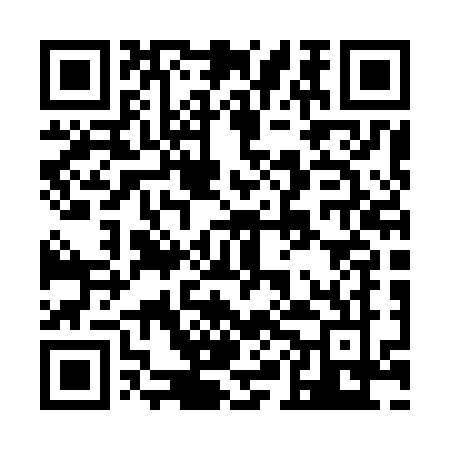 Ramadan times for Rasa, CroatiaMon 11 Mar 2024 - Wed 10 Apr 2024High Latitude Method: NonePrayer Calculation Method: Muslim World LeagueAsar Calculation Method: ShafiPrayer times provided by https://www.salahtimes.comDateDayFajrSuhurSunriseDhuhrAsrIftarMaghribIsha11Mon4:454:456:2312:143:286:056:057:3712Tue4:434:436:2112:133:286:066:067:3813Wed4:414:416:1912:133:296:076:077:4014Thu4:394:396:1712:133:306:096:097:4115Fri4:374:376:1612:123:316:106:107:4316Sat4:354:356:1412:123:316:116:117:4417Sun4:334:336:1212:123:326:136:137:4518Mon4:314:316:1012:123:336:146:147:4719Tue4:294:296:0812:113:346:156:157:4820Wed4:274:276:0612:113:346:176:177:5021Thu4:254:256:0412:113:356:186:187:5122Fri4:234:236:0212:103:366:196:197:5323Sat4:214:216:0112:103:366:206:207:5424Sun4:194:195:5912:103:376:226:227:5625Mon4:174:175:5712:103:386:236:237:5726Tue4:154:155:5512:093:386:246:247:5927Wed4:134:135:5312:093:396:266:268:0028Thu4:104:105:5112:093:406:276:278:0229Fri4:084:085:4912:083:406:286:288:0330Sat4:064:065:4712:083:416:296:298:0531Sun5:045:046:461:084:427:317:319:061Mon5:025:026:441:074:427:327:329:082Tue5:005:006:421:074:437:337:339:093Wed4:574:576:401:074:437:347:349:114Thu4:554:556:381:074:447:367:369:135Fri4:534:536:361:064:457:377:379:146Sat4:514:516:341:064:457:387:389:167Sun4:484:486:331:064:467:407:409:178Mon4:464:466:311:054:467:417:419:199Tue4:444:446:291:054:477:427:429:2110Wed4:424:426:271:054:477:437:439:22